YΠΟΔΕΙΓΜΑ ΙΣΧΕΔΙΟ ΥΠΟΒΟΛΗΣ ΔΗΜΙΟΥΡΓΙΚΗΣ ΕΡΓΑΣΙΑΣ του Εκπαιδευτικού1. ΤΑΥΤΟΤΗΤΑ ΔΗΜΙΟΥΡΓΙΚΗΣ ΕΡΓΑΣΙΑΣΠΡΟΤΑΣΗ 11.1 ΤΙΤΛΟΣ Σχεδίαση πειραματικής καμπύλης διαλυτότητας του KNO3 στο νερό σε συνάρτηση με τη θερμοκρασία    Απαιτούμενα όργανα                                                                   Απαιτούμενα αντιδραστήριαΠειραματική διαδικασία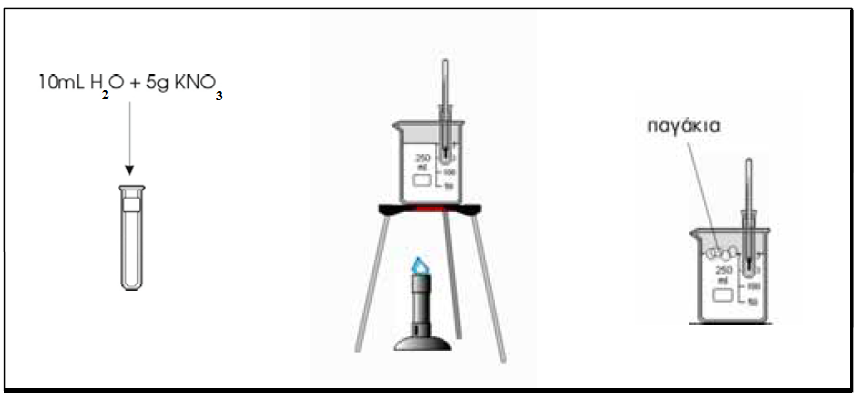 Ζυγίζουμε στο χαρτί ζύγισης  5g  KNO3Στο μεγάλο δοκιμαστικό σωλήνα βάζουμε με το σιφώνιο 10mL νερού και προσθέτουμε τα 5g  KNO3Βάζουμε στα δύο ποτήρια ζέσεως νερό για να τα χρησιμοποιήσουμε σαν υδατόλουτρα (ένα θερμό και ένα ψυχρό)Βάζουμε το μεγάλο δοκιμαστικό σωλήνα μέσα στο θερμό υδατόλουτρο αναδεύοντας ελαφρά με τη γυάλινη ράβδο.Όταν το στερεό έχει διαλυθεί (αυτό συμβαίνει γύρω στους 60οC ) βγάζουμε τη ράβδο, βυθίζουμε το θερμόμετρο μέσα στο  σωλήνα και παρατηρούμε τη θερμοκρασία.Μεταφέρουμε το σωλήνα στο ψυχρό υδατόλουτρο (έχουμε βάλει 3-4 παγάκια). Περιοδικά αναδεύουμε ήπια (με το θερμόμετρο- προσοχή μην σπάσει) ενώ παρακολουθούμε συνεχώς την ένδειξη του θερμομέτρου.Μόλις εμφανιστούν οι πρώτοι κρύσταλλοι (βελόνες)  στο διάλυμα του σωλήνα καταγράφουμε τη θερμοκρασία κορεσμού στον πίνακα  του φύλλου  εργασίας.  Απομακρύνουμε το δοκιμαστικό σωλήνα από το υδατόλουτρο και προσθέτουμε το νερό του μικρού σωλήνα Νο 1 (5mL H2O)Βάζουμε το μεγάλο σωλήνα στο θερμό υδατόλουτρο και περιμένουμε μέχρι να διαλυθεί πλήρως το στερεό.Επαναλαμβάνουμε τα βήματα 6, 7 Απομακρύνουμε το δοκιμαστικό σωλήνα από το υδατόλουτρο και προσθέτουμε το νερό του μικρού σωλήνα Νο 2 (5mL H2O)Επαναλαμβάνουμε τα βήματα 9,  6,  7Ομοίως επαναλαμβάνουμε και για το σωλήνα Νο 3 (5mL H2O)Υπολογισμοί-Μετρήσεις- ΕρωτήσειςΝα συμπληρωθεί ο πίνακας υπολογίζοντας κάθε φορά τη διαλυτότητα του KNO3 στο H2O.Να σχεδιάσετε στο χαρτί μιλιμετρέ την καμπύλη διαλυτότητας του KNO3 στο νερό σε συνάρτηση με τη θερμοκρασία.  Διαλυτότητα ΚΝΟ3=f(θοC)Να συγκρίνετε την καμπύλη σας με καμπύλες διαλυτότητας από τη βιβλιογραφία.ΠΡΟΤΑΣΗ 2Διαβάστε στο  http://ekfe-alimou.att.sch.gr/files/alimos_chem_euso2016.pdf  τη 2η δραστηριότητα.Δείτε το Βίντεο πειράματος    https://www.youtube.com/watch?v=kWNhTtfOAEE  .Συζητήστε και επιλέξτε τη διαδικασία που θα ακολουθήσετε Καταγράψτε για να ζητήσετε από τον διδάσκοντα τα υλικά που χρειάζεστε για να  σχεδιάσετε  την πειραματική καμπύλη  διαλυτότητας του KNO3 στο νερό σε συνάρτηση με τη θερμοκρασία.Κάντε το πείραμά σας και σχεδιάστε την καμπύλη.  Καταγράψτε τα βήματα που ακολουθήσατε.  Να συγκρίνετε την καμπύλη σας με καμπύλες διαλυτότητας από τη βιβλιογραφία. 1.2 ΛΕΞΕΙΣ-ΚΛΕΙΔΙΑΔιαλυτότητα, ακόρεστο διάλυμα , κορεσμένο διάλυμα 1.3 ΣΚΟΠΟΣΗ σχεδίαση πειραματικής καμπύλης διαλυτότητας του KNO3 στο νερό σε συνάρτηση με τη θερμοκρασίαΝα αναπτύξουν δεξιότητες στη λήψη μετρήσεωνΝα ενισχύσουν τη μεταξύ τους συνεργασία και να ανταλλάσσουν μεταξύ τους απόψεις1.4 ΜΑΘΗΜΑ/ ΚΕΦΑΛΑΙΟ/ΕΝΟΤΗΤΑΔιαλυτότητα σελ.31 (Βιβλίο μαθητή Α΄ τάξης)1.5 ΠΡΟΣΔΟΚΩΜΕΝΑ ΜΑΘΗΣΙΑΚΑ ΑΠΟΤΕΛΕΣΜΑΤΑΝα περιγραφεί πειραματική διαδικασία για τη χάραξη καμπύλης διαλυτότητας  στερεού άλατος (ΚΝΟ3) Να γίνει το πείραμα και να ληφθούν μετρήσειςΝα σχεδιασθεί με βάση τις μετρήσεις η καμπύλη διαλυτότητας 1.6 ΔΙΔΑΚΤΙΚΟ ΥΛΙΚΟ/ΠΗΓΕΣ ΠΟΥ ΜΠΟΡΟΥΝ ΝΑ ΑΞΙΟΠΟΙΗΘΟΥΝΤοπικός διαγωνισμός EUSO 2016 (Χημεία 2η δραστηριότητα)               http://ekfe-alimou.att.sch.gr/files/alimos_chem_euso2016.pdfΒίντεο πειράματος              https://www.youtube.com/watch?v=kWNhTtfOAEEΒιβλιογραφία:ΣΤΟΙΧΕΙΑ ΥΠΕΥΘΥΝΟΥ ΕΚΠΑΙΔΕΥΤΙΚΟΥΣΤΟΙΧΕΙΑ ΥΠΕΥΘΥΝΟΥ ΕΚΠΑΙΔΕΥΤΙΚΟΥΣΤΟΙΧΕΙΑ ΥΠΕΥΘΥΝΟΥ ΕΚΠΑΙΔΕΥΤΙΚΟΥΟΝΟΜΑΤΕΠΩΝΥΜΟΕΙΔΙΚΟΤΗΤΑΘΕΜΑΤΙΚΟΣ ΠΥΛΩΝΑΣΣΤΟΙΧΕΙΑ ΣΥΜΜΕΤΕΧΟΝΤΩΝ ΜΑΘΗΤΩΝ/-ΤΡΙΩΝΣΤΟΙΧΕΙΑ ΣΥΜΜΕΤΕΧΟΝΤΩΝ ΜΑΘΗΤΩΝ/-ΤΡΙΩΝΣΤΟΙΧΕΙΑ ΣΥΜΜΕΤΕΧΟΝΤΩΝ ΜΑΘΗΤΩΝ/-ΤΡΙΩΝΑ/ΑΟΝΟΜΑΤΕΠΩΝΥΜΟΤΑΞΗ/ΤΜΗΜΑ123…Ζυγός ακριβείας ενός δεκαδικού ψηφίου. 2 ποτήρια ζέσεως των 250 ml.Βάση στήριξης δοκιμαστικών σωλήνων3 μικροί δοκιμαστικοί σωλήνες με 5mL H2O ο καθένας 1 μεγάλος δοκιμαστικός σωλήναςΘερμόμετροΓυάλινη ράβδος.Πλαστικό κουταλάκι.Ογκομετρικός κύλινδρος 10mlΛύχνος – τρίποδο – πλέγμαΣτερεό   KNO3Απιονισμένο νερόΠαγάκιαΠείραμαΜάζα KNO3  (g)Μάζα H2O (g)Θερμοκρασία κορεσμού (oC)Διαλυτότητα(g KNO3/100g H2O)1510251535204525